Publicado en Madrid el 12/06/2018 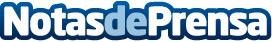 Serbatic apadrina la Promoción 2014/15 de graduados en Teleco de la Politécnica de CuencaLos recién egresados realizarán prácticas académicas externas en esta empresa especializada en la prestación eficiente de servicios profesionales TIC. El Grupo VASS mantiene acuerdos de colaboración con distintas universidades españolas, incluida la de Castilla la Mancha, como muestra de su compromiso con el talento y la formaciónDatos de contacto:AutorNota de prensa publicada en: https://www.notasdeprensa.es/serbatic-apadrina-la-promocion-201415-de Categorias: Telecomunicaciones Castilla La Mancha Recursos humanos Universidades Innovación Tecnológica http://www.notasdeprensa.es